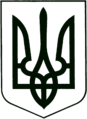 УКРАЇНА
МОГИЛІВ-ПОДІЛЬСЬКА МІСЬКА РАДА
ВІННИЦЬКОЇ ОБЛАСТІВИКОНАВЧИЙ КОМІТЕТ                                                           РІШЕННЯ №292Від 28.09.2023р.                                              м. Могилів-ПодільськийПро видачу дубліката свідоцтва про право власності №______ на житловий об’єкт нерухомого майна  Керуючись ст. 40 Закону України «Про місцеве самоврядування в Україні», відповідно до тимчасового Порядку видачі дубліката свідоцтва про право власності на об’єкти нерухомого майна, затвердженого рішенням виконавчого комітету міської ради від 05.07.2018 року №220, розглянувши  заяву гр. __________________ від __________ року №___________, -виконком міської ради ВИРІШИВ:1. Оформити та видати дублікат свідоцтва про право власності №_____ на житловий об’єкт нерухомого майна (житловий будинок):- гр. ________________ від ______________ року, виданого на   підставі рішення виконавчого комітету Могилів-Подільської міської ради   від ______________ року №____ «Про оформлення права приватної власності   на житлові об’єкти нерухомого майна», взамін Договору дарування,   зареєстрованого в реєстрі за №________ від _________ року. Житловий   будинок розташований за адресою: вулиця _________ ___, м. Могилів-  Подільський, Вінницька область.2. Контроль за виконанням даного рішення покласти на першого заступника міського голови Безмещука П.О..   Міський голова                                                     Геннадій ГЛУХМАНЮК